Nové herní prvky na multifunkčním hřišti za školou ve Staňkovicích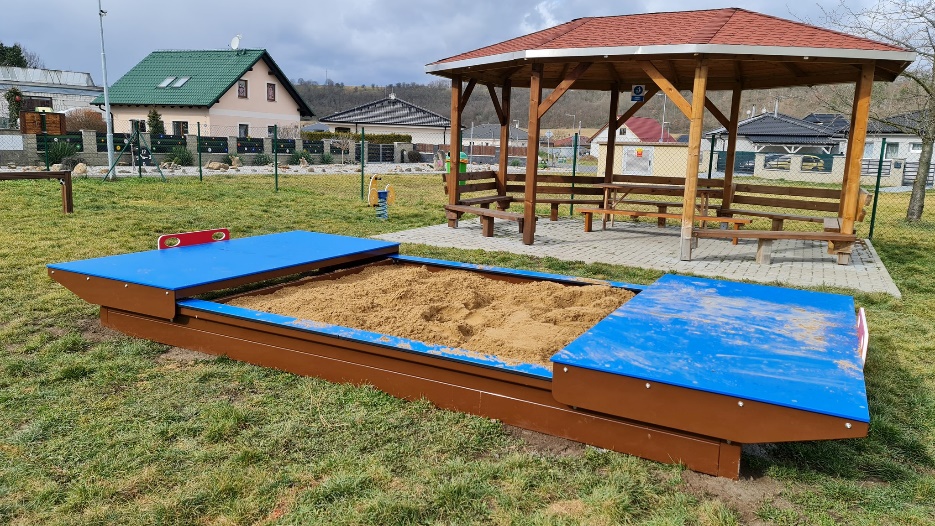 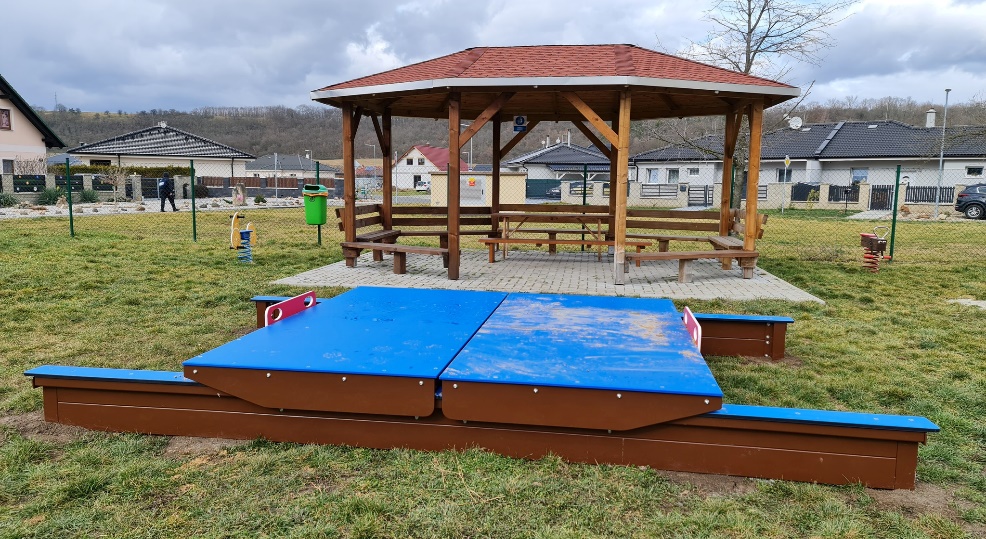 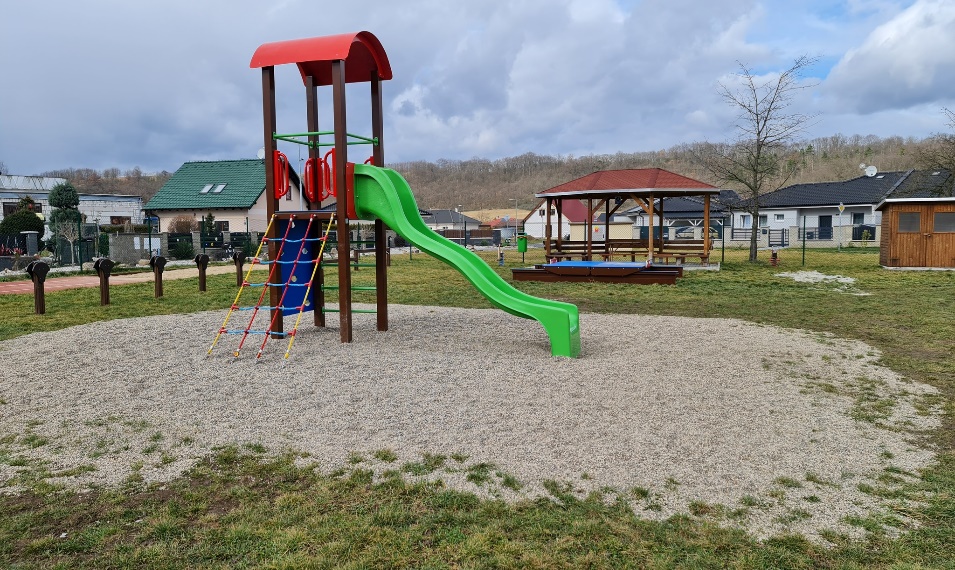 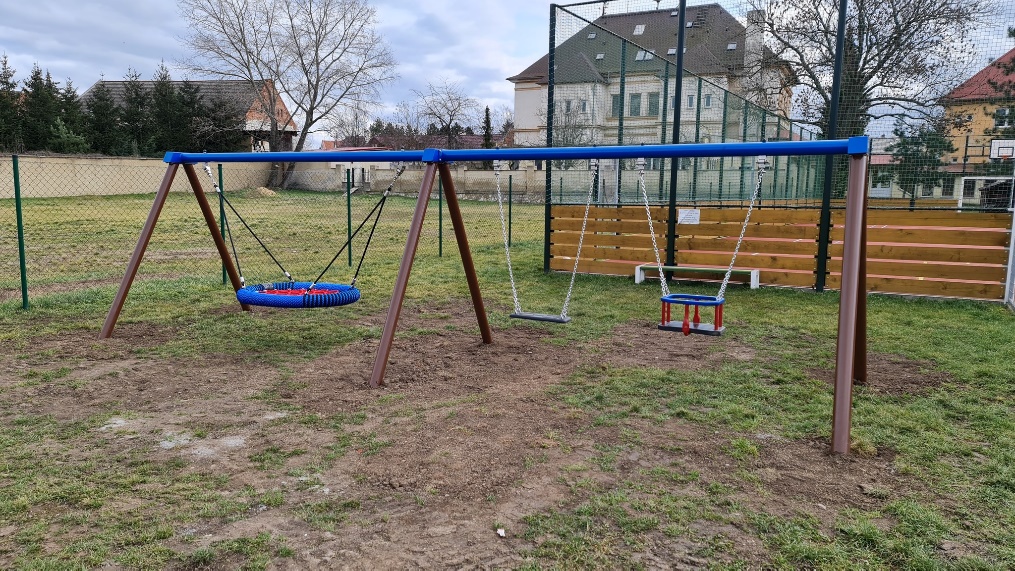 